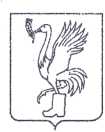 СОВЕТ ДЕПУТАТОВТАЛДОМСКОГО ГОРОДСКОГО ОКРУГА МОСКОВСКОЙ ОБЛАСТИ141900, г. Талдом, пл. К. Маркса, 12                                                          тел. 8-(49620)-6-35-61; т/ф 8-(49620)-3-33-29 Р Е Ш Е Н И Еот __05 июля____  2022 г.                                                             №  55┌                                                              ┐О согласовании передачи помещений в безвозмездное пользование отделу Управления Федеральной службы Государственной статистики по г. Москве и Московской области В соответствии с Федеральным законом от 6 октября 2003 года № 131-ФЗ «Об общих принципах организации местного самоуправления в Российской Федерации», руководствуясь ст. 47 Устава Талдомского городского округа Московской области зарегистрированного в Управлении Министерства юстиции Российской Федерации по Московской области 24.12.2018 года № RU 503650002018001, рассмотрев обращение главы Талдомского городского округа Московской области № 1875 от 04.07.2022 года, Совет депутатов Талдомского городского округа Московской областиРЕШИЛ:1. Согласовать передачу помещений в безвозмездное пользование отделу Управления Федеральной службы Государственной статистики по г. Москве и Московской области (Мосстат) сроком на 5 (пять) лет с 01.07.2022 по 01.07.2027 гг., расположенных по адресу: МО, Талдомский г.о., п. Вербилки, ул. Забырина, д.4 (3 этаж, две комнаты 17 кв.м и 16 кв.м общая площадь 33 кв.м.).2. Контроль над исполнением настоящего решения возложить на председателя Совета депутатов Талдомского городского округа  Московской области М.И. Аникеева.Заместитель председателя Совета депутатовТалдомского городского округа                                                                        Е.М. СтраховаГлава Талдомского городского округа                                                                                               Ю.В. Крупенин